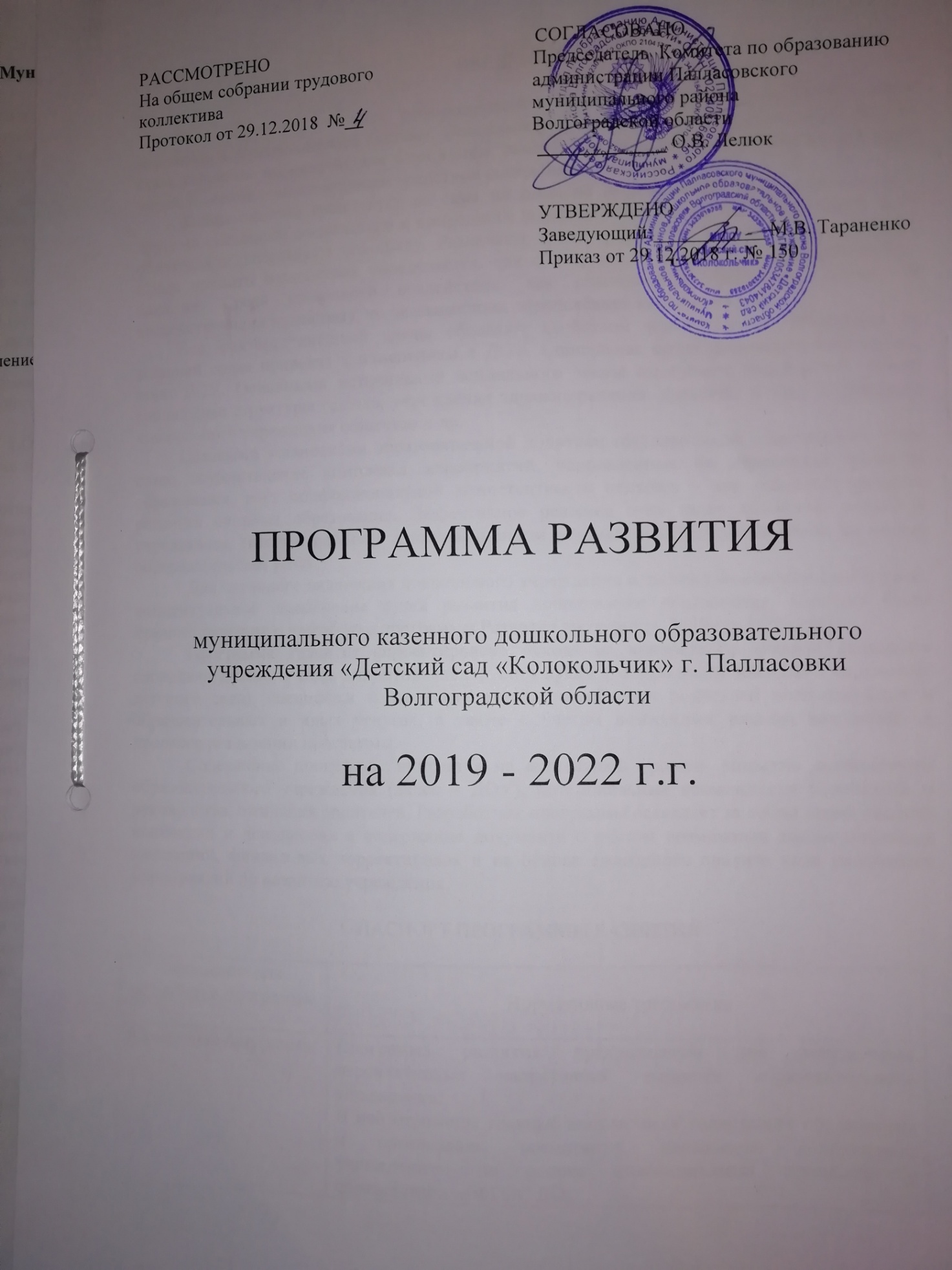 ВВЕДЕНИЕ         В современных условиях реформирования образования, ДОУ представляет собой открытую и развивающуюся систему. Основным результатом её жизнедеятельности должно стать успешное взаимодействие с социумом, осваивая которое дошкольное образовательное учреждение становится мощным средством социализации личности. Всякая система существует не сама по себе, не изолированно, а во взаимосвязи с другими системами социального и природного порядка. Эти внешние по отношению к ДОУ образования, составляют его среду. Различают среду прямого и косвенного воздействия. Среда прямого воздействия определяется, как совокупность факторов непосредственного влияния. Среда косвенного воздействия, как совокупность факторов, прямо не воздействующих на систему, но оказывающих определённое влияние на неё.Все факторы внешней среды обладают свойством изменчивости. Изменения во внешней среде приводят к изменениям в ДОУ. Социальная среда формирует социальный заказ ДОУ. Основными источниками социального заказа выступают государство, семья, социальные структуры (школа, учреждения здравоохранения, культуры и т.п.), учредители дошкольного учреждения общество и др.          Целевыми установками образовательной политики государства на современном этапе стало осуществление комплекса мероприятий, направленных на повышение качества образования, рост профессиональной компетентности педагога – как основного ресурса развития системы образования. Эффективное решение этих задач возможно только в учреждении, готовом работать в инновационном режиме, конкурентоспособном на рынке образовательных услуг.Для активного включения дошкольного учреждения в систему изменений необходимо концептуальное осмысление путей развития дошкольного образования. Поэтому было принято решение о разработке программы Развития на период с 2019 по 2022 годы.Программа Развития спроектирована исходя из конкретного анализа исходного состояния детского сада, территориальной специфики (возможности внешнего окружения детского сада), специфики контингента детей, потребности родителей воспитанников в образовательных и иных услугах, а также с учетом возможных рисков, возникших в процессе реализации программы.Содержание программы опирается на актуальный уровень развития дошкольного образовательного учреждения (далее – ДОУ), потенциальные возможности коллектива и руководства, ожидания родителей. Разработчик программы оставляет за собой право вносить изменения и дополнения в содержание документа с учетом возможных законодательных изменений, финансовых корректировок и на основе ежегодного анализа хода реализации мероприятий по развитию учреждения.1. ПАСПОРТ ПРОГРАММЫ РАЗВИТИЯ2. ИНФОРМАЦИОННАЯ СПРАВКАПолное наименование дошкольного образовательного учреждения в соответствии с Уставом: муниципального казенного дошкольного образовательного учреждения «Детский сад «Колокольчик» г. Палласовки Волгоградской области Лицензия: от 23.11.2017 №   162 Срок действия лицензии - бессрочноЮридический адрес: 404263, Россия, Волгоградская  область, г. Палласовка, ул. Урицкого, 3; Фактический адрес, телефон, факс: 404263, Россия, Волгоградская  область, г. Палласовка, ул. Урицкого,3;  8-(84492) 68897, 8-(84492) 68096;Адрес электронной почты: dsckolockolchick@yandex.ruСайт учреждения:  . http://pallcolokolchik.ucoz.ruУчредитель: Комитет по образованию Администрации Палласовского муниципального района Волгоградской области. Управляющая система:  заведующий – М.В. Тараненко, Дошкольное учреждение функционирует с  2006 года. В детском саду реализуется основная образовательная программа дошкольного образования.В ДОУ воспитывается 160 детей, функционирует 6 групп: первая младшая группа,вторая младшая группа,средняя группа,старшая группа,подготовительная к школе группа А,подготовительная к школе группа Б Все группы оснащены мебелью и игровым оборудованием в соответствии с образовательной программой и возрастными особенностями детей. Предметно- развивающая среда формируется с соблюдением принципов ее построения для каждой возрастной группы, в соответствии с Федеральным государственным образовательным стандартом дошкольного образования (приказ Министерства образования и науки РФ № 1155 от 17.10.2013 г). Кадровая характеристика на 01.01.2019 года Общее количество педагогических работников – 15 человек воспитатель – 11 старший воспитатель 1 (0,5 ставки, внутренний совместитель)музыкальный руководитель – 1 инструктор по физической культуре – 1 (0,77 ставки)учитель – логопед  - 1 Укомплектованность кадрами – 100 %. Средний возраст педагогов – 40 лет.Образовательный уровень педагогов на 01.01.2019 г.Режим работы регламентирован Уставом и Правилами внутреннего трудового распорядка работников дошкольного учреждения. 10,5 часовой режим работы (с 7.30 до 18.00) . выходные дни: суббота, воскресенье и  праздничные дни (по календарю). Организация жизни детей опирается на определенный суточный режим, который представляет собой рациональное чередование отрезков сна и бодрствования в соответствии с физиологическими обоснованиями. Режим дня детей в учреждении разработан для каждой возрастной группы с учетом требований СанПиН. 3. КОНЦЕПЦИЯ РАЗВИТИЯ ПРОГРАММЫ       Ценность инновационного характера современного дошкольного образования и Программы развития ДОУ направлена на сохранение позитивных достижений ДОУ, внедрение современных педагогических технологий, в том числе информационно- коммуникационных, обеспечение личностно-ориентированной модели организации педагогического процесса, позволяющей ребенку успешно адаптироваться и удачно реализовать себя в подвижном социуме, развитие его социальных компетенций в условиях интеграции усилий ребенка и педагога, ребенка и родителей, педагога и родителей.        В этой связи перед работниками ДОУ встала задача создания единой системы образовательно-оздоровительного процесса, построенной на интегративной основе.Должны быть разработаны не только принципы целостного подхода к содержанию образования и оздоровления, но и личностно-ориентированной организации педагогического процесса, направленного на оздоровление и развитие ребёнка.        В ДОУ образовательный процесс должен строиться вокруг ребёнка, обеспечивая своевременное формирование возрастных новообразований детства, развитие компетентности, самостоятельности, творческой активности, гуманного отношения к окружающим, получение ребёнком качественного образования как средства для перехода на последующие возрастные ступени развития, обучения и воспитания. Ведущими ценностями при разработке концепции для нас стали: ценность здоровья, ценность развития, ценность детства и ценность сотрудничества, которые, с одной стороны, выражают приоритеты современной гуманистической педагогики, с другой стороны, выступают содержанием ценностного освоения мира ребёнком.Модель образовательного процесса определяется концепцией, основные идеи которой: право каждого ребёнка на получение дошкольного образования в соответствии с его особенностями. признание самоценности периода детства каждого ребёнка, его уникальности и неповторимости. деятельность учреждения в режиме обновления содержания (реализация различных способов, форм, методов, их адаптация к условиям ДОУ). В основе концепции развития ДОУ лежит возможность: комплексного подхода к диагностической, образовательной, оздоровительной работе; интеграции детей с различным состоянием здоровья, уровнем развития, для достижения максимального качества образовательного процесса; создания целостной системы, в которой все этапы работы с ребёнком были бы взаимосвязаны. Личностные «компоненты» создаваемой образовательной системы – дети, родители и воспитатели. Ребёнок в нашей системе рассматривается как активный субъект образовательного процесса, цель и результат деятельности. Мы считаем, что решить задачи развития неповторимой индивидуальной личности можно только в процессе разносторонней деятельности детей, «внутри» которой каждый ребёнок будет испытывать удовольствие, ощущать себя индивидуальностью, чувствовать себя защищенно и уверенно. В общении с ребёнком необходимо помнить слова известного педагога Я. Корчака: «Каждый ребёнок - это особый мир, и познать его может только тот, кто умеет вместе с малышом разделить его огорчения и тревоги, его радости и успехи. Не снизойти до ребёнка, а подняться до уровня его понимания. Ребёнок всегда должен чувствовать тепло сильной руки, слышать биение сердца близкого ему человека, который всегда рядом, всегда поможет, все объяснит и все поймёт».Концепция нашего учреждения содержит понятия, позволяющие реализовать принцип развивающего образования и показатели психического развития как становление деятельности, сознания и личности ребёнка.4. НАПРАВЛЕНИЯ РАЗВИТИЯ ДОШКОЛЬНИКОВ.Основными ценностями педагогического коллектива ДОУ являются: 1. Ответственность за результаты деятельности как каждого из педагогов лично, так и всего коллектива. 2. Уважение к каждому ребёнку, принятие его личностных особенностей, потребностей. 3. Компетентный  подход в профессиональной деятельности педагогов. 4. Отношения субъектов образовательного процесса, основанные на взаимоуважении, доверии, результативном сотрудничестве. Оптимальный процесс развития ДОУ невозможен без грамотного методического сопровождения происходящих преобразований в образовательном процессе.Основные принципы методического сопровождения процесса развития ДОУ: Принцип научности. Заключается в том, что содержание любой запланированной работы должно иметь научное обоснование. Руководитель своими действиями обязан помочь педагогам понять научную подоплёку реализуемой программы, её задачи, принципы, методики.Принцип системности. Во-первых, обеспечивает непрерывность содержания методических мероприятий (каждый последующий шаг базируется на предыдущем, вытекает из него). Во- вторых, система предполагает логическую и тематическую связь между мероприятиями, направленными на реализацию вышеозначенных функций. Комплексность, или взаимосвязь всех сторон и направлений методической работы.Принцип дифференциации.задание зоны ближайшего развития для каждого из педагогов. В зависимости от уровня компетентности создаётся поле для преодоления трудностей в достижении определённого результата – своего для каждого педагога. Принцип практической направленности и открытости методической помощи. Тесно связан с предыдущим. Каждый из воспитателей должен быть уверен, что в любой момент он получит необходимую методическую помощь – не только плановую, но и оперативную. Оперативность, гибкость и мобильность. Данный принцип предполагает умение внести вовремя нужные изменения в систему работы в связи с вновь возникшими обстоятельствами. Принцип оптимального сочетания общих, групповых и индивидуальных, обязательных и добровольных форм и видов методической работы и самообразования. Этот принцип даёт педагогам возможность выбора из практического арсенала мероприятий те, которые для него наиболее оптимальны в плане проявления творчества, активности. Принцип многообразия и оптимального сочетания средств и методов повышения квалификации. Обеспечивает процесс наращивания знаний, умений, освоения новых способов работы, связанных с целью и задачами программы развития, и возможность обобщить данный багаж знаний. Создание благоприятных условий для повышения квалификации педагогов в ДОУ. Начинает срабатывать автоматически, если выдержаны предыдущие восемь принципов. Кроме того, обеспечивается оснащением материально-технической базы ДОУ, современным программно-методическим обеспечением.5. АНАЛИТИЧЕСКОЕ И ПРОГНОСТИЧЕСКОЕ ОБОСНОВАНИЕ ПРОГРАММЫНеобходимость разработки программы развития ДОУ на период 2019 - 2022 годы обусловлена важностью целей развития образования и сложностями социально-экономической ситуации этого периода в Российской Федерации. Стратегическая цель государственной политики в области образования – повышение доступности качественного образования, соответствующего требованиям инновационного развития экономики, современным потребностям общества и каждого гражданина, остается неизменной. В Концепции досрочного социально-экономического развития РФ на период до 2020 года представлена современная модель образования, ориентированная на повышение качества образования. «Развивающемуся обществу нужны современно образованные, нравственные, предприимчивые люди, которые могут самостоятельно принимать ответственные решения в ситуации выбора, прогнозируя их возможные последствия, способные к сотрудничеству, отличаются мобильностью, динамизмом, конструктивностью…».Основной целью образовательной политики в сфере дошкольного образования является обеспечение гарантий доступного и качественного дошкольного образования, обеспечивающего равные стартовые условия для последующего успешного обучения ребенка в школе. Реализация основных направлений развития системы дошкольного образования невозможна без ключевых общесистемных изменений в дошкольном учреждении. Содержание образования сегодня направлено не только на приобретение знаний воспитанниками, но и на развитие личности, где ребёнок выступает как субъект разнообразных видов детской деятельности в условиях самореализации в окружающем мире, развитие его познавательных и созидательных, творческих способностей. Ориентация на ребёнка и его потребности, создание в дошкольном учреждении условий, обеспечивающих развитие личности каждого ребёнка и сотрудника, мотивация на эффективную деятельность, на творческую креативность  – такова суть предстоящих изменений.Необходимость введения данной программы обусловлена пересмотром содержания образования в ДОУ, разработкой и внедрением новых подходов и педагогических технологий, а также информационных технологий. Интерактивные, компьютерные технологии в последнее время занимают значимое  место в работе с детьми и их родителями (законными представителями). Во всем мире использование ИКТ в различных сферах деятельности стало частью культуры и необходимой нормой. Владение интерактивными, информационно - компьютерными технологиями помогает педагогу чувствовать себя комфортно в новых социально- экономических условиях, а образовательному учреждению – перейти в режим развития.Современное образование находится на новом этапе развития – идёт его модернизация. Этому способствуют как социальные, так и экономические перемены, происходящие в обществе. Проблема качества дошкольного образования в последние годы приобрела актуальный характер. В общегосударственном плане новое качество образования – это его соответствие современным жизненным потребностям развития страны. Очевидно, что сегодня в условиях современного образования каждое дошкольное учреждение должно поддерживать свою конкурентоспособность, занимая, таким образом, свою индивидуальную нишу в общем образовательном пространстве. 6. ПРОБЛЕМНЫЙ  АНАЛИЗ ДЕЯТЕЛЬНОСТИ УЧРЕЖДЕНИЯ.          Проблема качества дошкольного образования в последние годы приобрела не только актуальный, но и значимый характер. Изменения, происходящие в современном мире, предъявляют новые требования к взаимоотношениям между образовательной организацией, обществом и социумом. Сегодня образовательное учреждение должно иметь свой облик (свою концепцию, Программу развития, организационно-нормативные документы), свои особенные подходы к ребенку и родителям с учетом особенностей состава, типологии семей и общей социокультурной ситуацией в стране. ДОУ принадлежит к социально – педагогическим системам, т.к. его предназначение заключается в воспитании, обучении и развитии подрастающего поколения. Всякая система существует не сама по себе, не изолированно, а во взаимосвязи с другими системами социального и природного порядка. Эти внешние по отношению к ДОУ образования, составляют его среду. Различают среду прямого и косвенного воздействия. Среда прямого воздействия определяется, как совокупность факторов непосредственного влияния. Среда косвенного воздействия, как совокупность факторов, прямо не воздействующих на систему, но оказывающих определённое влияние на неё.Все факторы внешней среды обладают свойством изменчивости. Изменения во внешней среде приводят к изменениям в ДОУ. Социальная среда формирует социальный заказ ДОУ. Основными источниками социального заказа выступают государство, семья, социальные структуры (школа, учреждения здравоохранения, культуры и т.п.), учредители дошкольного учреждения, общество и др.Экономические факторы, влияющие на развитие детского сада:1.Состояние экономики страны влияет на состояние образовательных потребностей граждан, что отражается на социальном заказе детскому саду. 2.Выполнение Указа Президента о доведении заработной платы воспитателей до среднего уровня требует от воспитателей качественно нового отношения к образовательной деятельности, повышения уровня профессиональной компетенции, увеличивает объем работы и степень ее напряженности и выработки действенного механизма стимулирования педагогического труда.3. Результаты административно-хозяйственной деятельности ДОУ, обеспечение охраны жизни и здоровья детей оказывают существенное влияние на качество и уровень воспитательно-образовательной работы. Сегодня роль и значение административно- хозяйственной деятельности в ДОУ значительно возросла. Это соответствие лицензионным требованиям, ООП ДО, требованиям к РППС, а так же ожиданиям и потребностям детей и родителей, воспитателей и специалистов. МКДОУ «Детский сад «Колокольчик» является казенным учреждением, финансируется из местного бюджета.  В 2016-2018  годах финансировались: - заработная  плата  работников ДОУ; - ежемесячное обслуживание пожарной сигнализации;- оплата коммунальных услуг (тепло, вода, электроэнергия, телефон, интернет, вывоз ТБО);- приобретение продуктов питания;- приобретение чистящих и моющих средств.Социальные факторы, влияющие на развитие детского сада:Общий уровень социальной нестабильности оказывает  влияние на расслоение населения.Правовые факторы, влияющие на развитие детского сада:1.Разработка локальных актов, обеспечивающих модернизацию дошкольного образования, требует повышения правовой грамотности всех членов коллектива. 2.Принятие нового Закона «Об образовании в Российской Федерации» требует пересмотра ряда локальных актов учреждения.3.Утверждение и реализация ФГОС дошкольного образования требует пересмотра многих  традиционных подходов к дошкольному образованию, повышению  профессиональной компетентности всех членов  педагогического коллектива.4.Включение дошкольного образования в  единую систему образования  требуют  пересмотра сложившихся и установления новых взаимоотношений между детским садом и семьёй.Культурные, духовные, этические факторы, влияющие на развитие детского сада:1.Детский сад, как организация культуросберегающая и культуросозидающая,  вынуждена преобразовать себя не только в центр  образовательной деятельности, но и  просветительской, спортивно – досуговой, художественно-эстетической  и противостоять снижению уровня духовно-нравственной культуры.2.Образ и стиль жизни разных слоев населения (по социальному статусу, национальной принадлежности и т.п.)  требуют от педагогов способности предлагать такие нормы и образцы деятельности, поведения, человеческого общения, которые помогли бы сформировать индивидуальную культуру и сохранить чувство собственного достоинства.Отраслевые факторы, влияющие на развитие детского сада:1.Тенденции изменения образовательной системы в стране позволяют  строить собственную траекторию развития, концепцию детского сада.2.В рамках  современного образовательного пространства, когда  возникает конкуренция между образовательными системами, требуется  поиск собственной ниши на рынке образовательных услуг.Таким образом, изменение социально-экономических условий в стране неизменно влечет за собой изменение  в системе образования в целом и в дошкольном в частности. Следовательно, ДОУ рассматривается не просто как детский сад, а как организация, оказывающая образовательные услуги, конкурирующая с другими организациями своего профиля. В любом случае конкурентоспособное образовательное учреждение — это учреждение, которое обеспечивает устойчивый уровень качества образовательных услуг. Перечисленные выше факторы и определяют образовательную политику, стратегию и тактику позитивных изменений дошкольного образовательного учреждения. Вышеизложенное позволяет заключить о том, что реально сложившиеся условия и потенциальные возможности коллектива создают серьезные перспективы для дальнейшего развития и повышения эффективности деятельности учреждения. 7. СТРАТЕГИЧЕСКИЙ ПЛАН ДЕЙСТВИЙ ПО РЕАЛИЗАЦИИ ПРОГРАММЫ.Стратегия развития ДОУ рассчитана на период до 2022 года. Стратегия определяет совокупность реализации приоритетных направлений, ориентированных на развитие ДОУ. Программа будет реализована в 2019-2022 годы в три этапа: 1-ый этап – подготовительный (2019г) разработка документов для успешной реализации мероприятий в соответствии с Программой развития;создание условий (кадровых, материально-технических и т. д.) для успешной реализации мероприятий в соответствии с Программой развития; начало реализации мероприятий, направленных на создание интегрированной модели развивающего образовательного пространства.2-ой этап – практический (2020-2021г) апробирование модели, обновление содержания организационных форм, педагогических технологий; постепенная реализация мероприятий в соответствии с Программой развития; коррекция мероприятий. 3-ий этап – итоговый 2022 г.) реализация мероприятий, направленных на практическое внедрение и распространение полученных результатов; анализ достижения цели и решения задач, обозначенных в Программе развития.7.1. ЦЕЛЕВЫЕ ПОКАЗАТЕЛИ ЭФФЕКТИВНОСТИ ПРОГРАММЫ РАЗВИТИЯ.Программа развития обеспечит: условия для достижения относительно высокого уровня дошкольного образования в рамках ФГОС ДО, развитию у дошкольников желания творить; условия для обеспечения инновационного характера образовательной деятельности;психолого-педагогическое сопровождение воспитательно-образовательного процесса через использование инновационных технологий в образовательной деятельности; повышение эффективности системы работы по сохранению и укрепления здоровья всех участников образовательных отношений; условия, способствующие развитию профессиональных компетенций педагогов; формирование устойчивой системы сотрудничества ДОУ, семьи, социума для обеспечения эффективного развития дошкольного образования.8. МЕРОПРИЯТИЯ ПО РЕАЛИЗАЦИИ ЗАДАЧ9. СИСТЕМА КОНТРОЛЯ ЗА ВЫПОЛНЕНИЕМ ОСНОВНЫХ РАЗДЕЛОВ ПРОГРАММЫ.Контроль по внедрению Программы организуется и проводится в определенной последовательности с использованием алгоритма контроля: цель контроля - объект контроля - разработка плана контроля - сбор информации- первичный анализ изученного – выработка рекомендаций- проверка исполнения рекомендаций. Изучение конечных результатов реализации Программы включает в себя несколько этапов: Сбор информации с помощью воспитателей, родителей, воспитанников (в виде анкетирования, тестирования - взрослые, в процессе наблюдений - воспитанники). Изучение документации. Обработка полученной информации. Обсуждение на Педагогическом совете, Совете родителей полученных данных, их анализ и интеграция. Утверждение на Педагогическом совете направлений корректировки образовательного процесса; Совете родителей - способов взаимодействия ДОУ и семьи. Закрепление положительных традиций, передового педагогического опыта. Разработка рекомендаций. 10. ФИНАНСОВОЕ ОБЕСПЕЧЕНИЕ.Финансовое обеспечение при реализации Программы требуется на: расходы на оплату труда работников, реализующих Программу; расходы на средства обучения, соответствующие материалы, в том числе приобретение учебных изданий в бумажном и электронном виде, дидактических материалов, аудио и видео материалов, средств обучения, в том числе, материалов, оборудования, спецодежды, игр и игрушек, спортивного инвентаря , электронных образовательных ресурсов, мультимедийного оборудования  необходимых для организации всех видов образовательной деятельности и создания развивающей предметно-пространственной среды (в том числе специальных для детей с ОВЗ и детей-инвалидов), приобретения обновляемых образовательных ресурсов, в том числе, расходных материалов, подписки на актуализацию электронных ресурсов, пополнение комплекта средств обучения и подписки на техническое сопровождение деятельности средств обучения, спортивного, оздоровительного оборудования, инвентаря, оплату услуг связи, в том числе расходов, связанных с подключением к информационной сети Интернет; расходы, связанные с дополнительным профессиональным образованием педагогических работников по профилю их деятельности; иные расходы, связанные с реализацией Программы 11. ПЛАН МАТЕРИАЛЬНО - ТЕХНИЧЕСКОГО ОБЕСПЕЧЕНИЯ ПРОГРАММЫ РАЗВИТИЯ.Модель будущего дошкольного образовательного учреждения (как желаемый результат)Модель нового модернизированного дошкольного образовательного учреждения должна представлять собой учреждение, имеющее опыт работы по созданию условий для реализации ООП ДО, творческого  развития детей с 2 до 7 лет, их социализации и самореализации.Перспектива новой модели учреждения предполагает: постоянное развитие учреждения; обеспечение преемственности дошкольного образования и начального общего образования; личностно-ориентированную систему образования и коррекционной помощи, характеризующуюся мобильностью, гибкостью, вариативностью, индивидуализированностью подходов; расширение участия коллектива, родительского актива в принятии и реализации правовых и управленческих решений относительно деятельности учреждения; принципиально новую предметно-пространственную развивающую среду, в которой бы сами предметы, материалы, игрушки и пособия содержали бы элементы «обучения и развития» - возможность самостоятельного поведения и развития инициативы и творчества  детей.Критерии результативности.Основания для разработки программыНормативные требованияНазначение программы Программа развития предназначена для определения перспективных направлений развития образовательного учреждения. В ней отражены главные направления содержания образования и организации воспитания, управление дошкольным учреждением на основе инновационных процессов в соответствии  с ФГОС ДО.Проблемы 1. Необходимость модернизации всех процессов ДОУ в соответствии с ФГОС, Закона об Образовании РФ. 2. Необходимость интенсификации педагогического труда, повышение его качества и результативности педагогов к применению современных образовательных технологий. 3. Недостаточная готовность и включенность родителей в управление качеством образования детей через общественно-государственные формы управления 4.Объективное ухудшение здоровья поступающих в детский сад детей, сказывающееся на получении ими качественного  образования.Сроки реализации программы Программа реализуется в три этапа на период с 2019 по 2022 гг. 1-ый этап – подготовительный (2019г) разработка документов для успешной реализации мероприятий в соответствии с Программой развития; создание условий (кадровых, материально-технических и т. д.) для успешной реализации мероприятий в соответствии с Программой развития; начало реализации мероприятий, направленных на создание интегрированной модели развивающего образовательного пространства. 2-ой этап – практический (2020-2021 г) Название Программа развития муниципального казенного дошкольного образовательного учреждения «Детский сад «Колокольчик» г. Палласовки Волгоградской областиНормативные документы: Федеральный Закон от 29.12.2012 года № 273 -ФЗ «Об образовании в Российской Федерации»; Приказ Министерства образования Российской Федерации от 17.10.2013 N 1155 "Об утверждении федерального государственного образовательного стандарта дошкольного образования»; (Зарегистрировано в Минюсте России 14.11.2013 N 30384); Постановление Правительства РФ от 15.04.2014 №295 «Об утверждении государственной программы Российской Федерации «Развитие образования» на 2013-2020 годы»; Распоряжение Правительства РФ от 17.11.2008г. № 1662-р «О концепции долгосрочного социально – экономического развития РФ на период до 2020 года»; Постановление Правительства РФ от 10.07.2013 года № 582 «Об утверждении Правил размещения на официальном сайте образовательной организации в информационно-телекоммуникационной сети «Интернет» и обновления информации об образовательной организации»; Приказ Министерства образования и науки Российской Федерации от 30.08.2013 № 1014 «Об утверждении порядка организации и осуществления образовательной деятельности по основным общеобразовательным программам – образовательным программам дошкольного образования»; Постановление главного государственного санитарного врача Российской Федерации «Об утверждении «Санитарно- эпидемиологических требований к устройству, содержанию и организации режима работы дошкольных образовательных организаций (СанПиН 2.4.1. 3049-13)»; Указ Президента Российской Федерации от 07.05.2012 года № 599 «О мерах по реализации государственной политики в области образования и науки»; Приказ министерства образования и науки Российской Федерации от 09.11.2015 г. N 1309 «Об утверждении порядка обеспечения условий доступности для инвалидов объектов и предоставляемых услуг в сфере образования, а также оказания им при этом необходимой помощи»; Приказ Министерства труда и социальной защиты Российской Федерации от 18.10.2013 года № 544н «Об утверждении Профессионального стандарта «Педагог (педагогическая деятельность в сфере дошкольного, начального общего, основного общего, среднего общего образования) (воспитатель, учитель)»; Устав МКДОУ; Основная образовательная программа дошкольного образования МКДОУИсполнители: Коллектив МКДОУ «Детский сад «Колокольчик» г. Палласовки Волгоградской области Цели:  Обеспечение работы учреждения в режиме непрерывного развития, направленного на: создание условий для повышения качества образовательного процесса в соответствии с ФГОС ДО максимально обеспечивающего здоровьесбережение и развитие  воспитанников как основы успешного обучения в школе;создание в дошкольном образовательном учреждении комфортных и безопасных условий, способствующих развитию у детей творческих способностей, для получения дошкольного образования разными категориями детей; освоение педагогами и учебно-вспомогательным персоналом типа деятельности, способствующего повышению качества дошкольного образования;модернизацию материально-технической базы учрежденияЗадачи:Повышение качества образования в ДОУ через внедрение и использование  в образовательном процессе современных интерактивных педагогических технологий, в том числе информационно-коммуникационных, и электронных образовательных ресурсов, Формирование у педагогов потребности в реализации  нового  стандарта  дошкольного образования.Совершенствование материально-технического и программного обеспечения ДОУ согласно требованиям ФГОС ДО.Охрана и укрепление физического и психического здоровья детей, в том числе их эмоционального благополучия.Обеспечение доступности среды для разных категорий детейРазвитие социальных, нравственных, эстетических, интеллектуальных, физических качеств воспитанников; формирование предпосылок учебной деятельности.Реализация коррекционно-развивающей поддержки детям с трудностями в речевом  развитии. Разработка и апробирование спектра  дополнительных услуг в ДОУ;Повышение компетентности родителей (законных представителей) в вопросах развития и образования, охраны и укрепления здоровья детей.Освоение и активное применение эффективных технологий социального партнерства, взаимодействия, преемственности в работе детского сада и школы  в интересах ребенка-дошкольникаПовышение компетентности и уровня профессионального мастерства педагогов в вопросах индивидуализации образовательного процесса через овладение современными образовательными программами и технологиями, обеспечивающими развитие индивидуальных способностей ребенка;Повышение качества образования в ДОУ через внедрение современных педагогических технологий, в том числе информационно-коммуникационныхОбеспечение гармоничного физического развития детей через совершенствование условий для развития  здоровьесберегающей среды, обеспечивающей сохранение и укрепление здоровья воспитанников, формирование основ здорового образа жизни (в том числе привлечение работников и воспитанников ДОУ к сдаче нормативов ГТО).Приведение в соответствие с требованиями предметно-развивающей среды и модернизация материально-технической базы ДОУ; Переход на новый качественный уровень образовательных услуг в соответствие с ФГОС, посредством кадрового обеспечения, современного менеджмента ДОУ, плодотворного взаимодействия с родительской общественностью; Открытость деятельности ДОУ посредствам сотрудничества с учреждениями образования, здравоохранения, культуры и спорта, а также информирование населения через информационно-коммуникативную сеть «Интернет», в результате удовлетворенность родителей воспитанников услугами ДОУ Финансовое обеспечение программыОсуществляется в пределах текущего бюджетного финансирования Количество педагогов – 15 человекВысшее образование 7Среднее профессиональное образование 8Уровень квалификации Высшая  квалификационная категория0Первая квалификационная категория9Соответствие занимаемой должности4Не аттестованы2Направления развитияСодержаниеФормы работыПознавательное Совершенствование познавательных процессов, обеспечение личностной готовности к обучению в школе. Предупреждение возможных трудностей в процессе школьного обучения . Развитие воображения и творческой активностиИндивидуальные подгрупповые и фронтальные занятия. Дидактические игры, ежедневные и еженедельные традиции.РечевоеСоздание условий для обогащения словаря ребенка, развитие образной фонетической и грамматической стороны речи. Развитие регулирующей и планирующей функции речи, как важной основы произвольного поведения ребенка. Индивидуальные подгрупповые и фронтальные занятия. Дидактические игры, ежедневные и еженедельные традиции.Физическое Совершенствование двигательной активности, повышение сопротивляемости и защитных свойств организма. Воспитание у детей личной физической культуры. Формирование потребностей в физическом совершенствовании, вооружение  умениями и навыками, воспитание привычки к здоровому образу жизни.Закаливание, физкультурно-оздоровительные занятия, сон, гигиенические процедуры, гимнастика после сна, спортивные праздники (игры, конкурсы, соревнования).Дополнительное образование спортивной направленности.Социально-коммуникативное Встречи с интересными людьми, продуктивная совместная деятельность, усвоение правил этики, безопасности поведения на улице, дома и др.Художественно-эстетическое Знакомство с произведениями искусства, овладение различными художественными способами изображения. Развитие потенциальных способностей ребенка, воспитание разносторонней, творческой личности. Овладение разнообразными двигательными навыками и умениями.Занятия по изодеятельности в рамках образовательной программы. Индивидуальная работа в свободное время. Дополнительное образование художественной направленности.Взаимодействие детей, родителей и педагогов 1.Достижение модели «выпускник детского сада» – в идеальном приближении личность духовно, физически здоровая, творческая, социально активная, способная управлять своими потребностями и мышлением 2.Повышение качества образовательного процесса, построенного на принципах взаимоуважения, сотрудничества и партнерства между взрослыми и детьми. 3. Достижение положительной динамики в снижении заболеваемости воспитанников, выработка привычек здорового образа жизни. 4.Повышение качества консультативной помощи родителям по выявлению и развитию способностей детей дошкольного возраста. 5. Реализация права родителей непосредственного участия в образовательном процессе ДОУ. Организация образовательного процесса  1.Создание условий для успешного освоения новых педагогических технологий, поддержка инновационной деятельности педагогов. 2. Использование педагогами инновационных образовательных технологий. 3. Построение единого сообщества «родители – дети –педагоги – социальные институты детства» с целью обеспечения возможности каждому дошкольнику реализовать свои способности. 4. Построение воспитательного пространства, обеспечивающего формирование патриотического сознания и гражданского поведения, духовно-нравственного потенциала, социальной активности. Повышение качества образовательных услуг 1.Выполнение социального заказа с учетом приоритетных муниципальных и региональных направлений развития образования. 2. Расширение системы сотрудничества с социальными партнерами по вопросам развития и самореализации детей дошкольного возраста. 3. Повышение статуса учреждения среди дошкольных образовательных учреждений  района, региона;  получение качественно новых результатов образования .Мероприятия2019г.2020-21г.2022г.Ответственный 1.Развивать систему органов самоуправления ДОУ, обеспечивая государственно-общественный характер управления1.Развивать систему органов самоуправления ДОУ, обеспечивая государственно-общественный характер управления1.Развивать систему органов самоуправления ДОУ, обеспечивая государственно-общественный характер управления1.Развивать систему органов самоуправления ДОУ, обеспечивая государственно-общественный характер управления1.Развивать систему органов самоуправления ДОУ, обеспечивая государственно-общественный характер управленияВнесение изменений в нормативные акты ДОУ и разработка новых локальных актов, регулирующих организацию работы органов самоуправления ДОУ в соответствии с требованиями Федерального закона от 29.12.2012г. № 273-ФЗ «Об образовании в Российской Федерации» и в соответствии с ФГОС ДОЗаведующий Обеспечение открытости участия органов самоуправления в управлении ДОУ через официальный сайтЗаведующий 2.Расширить количество и разнообразие платных дополнительных услуг2.Расширить количество и разнообразие платных дополнительных услуг2.Расширить количество и разнообразие платных дополнительных услуг2.Расширить количество и разнообразие платных дополнительных услуг2.Расширить количество и разнообразие платных дополнительных услугОткрытие дополнительных услуг спортивно- оздоровительной направленности Заведующий, старший воспитатель, специалисты Создание механизма, обеспечивающего контроль за качеством реализации ОПП ДО (комплексная оценка качества образования) Старший воспитательПроведение методических мероприятий с педагогическим коллективом по изучению и методическому обеспечению ООП дошкольного образования Старший воспитательОтслеживание динамики развития каждого ребенка с заполнением индивидуальных карт развития.Педагоги, специалистыКорректировка положения о внутреннем мониторинге качества образования. Старший воспитательРазработка индивидуальных маршрутов развития детей по выполнению ООП Старший воспитатель, педагогиЗаключение договоров сетевого взаимодействия по определенным направлениям образовательной программы Заведующий,старший воспитатель4. Развитие  способности педагогической системы детского сада достигать качественно более высоких результатов образования(инновационная деятельность)4. Развитие  способности педагогической системы детского сада достигать качественно более высоких результатов образования(инновационная деятельность)4. Развитие  способности педагогической системы детского сада достигать качественно более высоких результатов образования(инновационная деятельность)4. Развитие  способности педагогической системы детского сада достигать качественно более высоких результатов образования(инновационная деятельность)4. Развитие  способности педагогической системы детского сада достигать качественно более высоких результатов образования(инновационная деятельность)Реализация программы «Воспитание маленького волжанина»Старший воспитатель, творческая группаСформировать у детей качества, характеризующие нравственную позитивную личность, устремленную к новым знаниям. Старший воспитатель, творческая группаМодернизировать способы взаимодействия со всеми участниками образовательного процесса (воспитанники, педагоги, родители (законные представители)Старший воспитатель, творческая группаПовысить качество образования, путем создания инновационной развивающей предметно-пространственной  среды.Старший воспитатель, творческая группа5.Обеспечивать доступные условия для получения дошкольного образования разными категориями детей.5.Обеспечивать доступные условия для получения дошкольного образования разными категориями детей.5.Обеспечивать доступные условия для получения дошкольного образования разными категориями детей.5.Обеспечивать доступные условия для получения дошкольного образования разными категориями детей.5.Обеспечивать доступные условия для получения дошкольного образования разными категориями детей.Изучение опыта работы по теме «Создание адаптивной среды» Старший воспитатель, педагогиРазработка методических рекомендаций по работе с разными категориями детей Старший воспитатель, педагогиПриобретение оборудования для работы с разными категориями детей Старший воспитатель, зав хозВнедрение в образовательный процесс технологий работы с детьми с ОВЗ Старший воспитатель, педагогиСоздание банка методических рекомендаций по здоровому образу жизни дошкольников Старший воспитатель, педагоги6. Реализация единой линии развития ребёнка на этапах дошкольного и начального школьного детства (преемственность в работе со школой).6. Реализация единой линии развития ребёнка на этапах дошкольного и начального школьного детства (преемственность в работе со школой).6. Реализация единой линии развития ребёнка на этапах дошкольного и начального школьного детства (преемственность в работе со школой).6. Реализация единой линии развития ребёнка на этапах дошкольного и начального школьного детства (преемственность в работе со школой).6. Реализация единой линии развития ребёнка на этапах дошкольного и начального школьного детства (преемственность в работе со школой).Выработка единой концепции процесса образования и воспитания в школе, в детском саду и в семье;Старший воспитатель, педагоги дошкольной организации и начальной школыПросвещение родителей по основным психолого-педагогическим направлениям развития ребенка;ПедагогиСоздание системы качественной психологической поддержки родителей для преодоления проблем при переходе детей в первый класс из детского сада;ПедагогиРаспространение семейного опыта позитивного отношения к активной деятельности детей в обществе.Старший воспитатель7.Повышать профессиональную компетентность педагогического коллектива7.Повышать профессиональную компетентность педагогического коллектива7.Повышать профессиональную компетентность педагогического коллектива7.Повышать профессиональную компетентность педагогического коллектива7.Повышать профессиональную компетентность педагогического коллективаСтимулировать профессиональную самоорганизацию деятельности педагогов, поддерживать инициативу и творчество ЗаведующийВнедрить профессиональный стандарт педагога Заведующий, старший воспитательАктивизировать использование в образовательном процессе интерактивных технологий и электронных образовательных ресурсов Старший воспитатель, педагоги8.Мотивировать педагогов к повышению квалификационной категории8.Мотивировать педагогов к повышению квалификационной категории8.Мотивировать педагогов к повышению квалификационной категории8.Мотивировать педагогов к повышению квалификационной категории8.Мотивировать педагогов к повышению квалификационной категорииСоставление плана повышения квалификации педагогов Старший воспитательПовышение квалификационного ценза педагогов (первая  - 100 % педагогов) Старший воспитатель, педагогиПроведение районных и межмуниципальных   семинаров-практикумов на базе ДОУСтарший воспитатель, педагогиОрганизация методического сопровождения педагогов для обеспечения соответствия требованиям профессионального стандарта педагога в ДОУ Старший воспитательПовышение качества образования через обобщение передового педагогического опытаСтарший воспитатель, педагогиРазработка системы материального стимулирования педагогов в соответствии с показателями эффективности Заведующий, творческая группаПовышение качества и количества побед в профессиональных конкурсах («Воспитатель года», «Воспитатели России» и пр.) творческих профессиональных конкурсах и пр.) творческих конкурсах  разного уровняСтарший воспитатель, педагогиСоздание страничек педагогов на сайте ДОУ Старший воспитатель, педагоги9. Развитие  эффективных технологий социального партнерства и взаимодействия в интересах ребенка-дошкольника9. Развитие  эффективных технологий социального партнерства и взаимодействия в интересах ребенка-дошкольника9. Развитие  эффективных технологий социального партнерства и взаимодействия в интересах ребенка-дошкольника9. Развитие  эффективных технологий социального партнерства и взаимодействия в интересах ребенка-дошкольника9. Развитие  эффективных технологий социального партнерства и взаимодействия в интересах ребенка-дошкольникаРазработка проектов взаимодействия ДОУ с социальными партнерами Старший воспитательСоздание информационно-коммуникативной среды, обеспечивающей повышение родительской компетентности в вопросах развития и воспитания детей (сайт ДОУ) Старший воспитатель, педагогиИспользование ресурсов социокультурной среды (библиотеки, музеи и др.) для обогащения образовательного процесса Старший воспитатель, педагоги10. Обогащать предметно – пространственную развивающую среду и материально-техническую базу ДОУ согласно требованиям ФГОС ДО10. Обогащать предметно – пространственную развивающую среду и материально-техническую базу ДОУ согласно требованиям ФГОС ДО10. Обогащать предметно – пространственную развивающую среду и материально-техническую базу ДОУ согласно требованиям ФГОС ДО10. Обогащать предметно – пространственную развивающую среду и материально-техническую базу ДОУ согласно требованиям ФГОС ДО10. Обогащать предметно – пространственную развивающую среду и материально-техническую базу ДОУ согласно требованиям ФГОС ДОПостоянное отслеживание состояния пространственной предметно- развивающей среды в соответствии с ФГОС ДО, ее модернизация и развитиеЗаведующий,старший воспитательПриобретение оборудования для развивающих центров групп. Заведующий, завхозПриобретение игрушек и методического обеспечения в соответствии с образовательной программой (ФГОС ДО) Заведующий,старший воспитательПополнение среды материалами для работы с разными категориями детей Заведующий,старший воспитательДополнение учебно-методического комплекта образовательной программы Заведующий,старший воспитательПополнение среды мультимедийным оборудованиемЗаведующий,старший воспитатель№п/пМероприятия Этапы, сроки выполнения Сведения об источниках, формах, привлечения трудовых, материальных ресурсов для их реализации Сведения об источниках, формах, привлечения трудовых, материальных ресурсов для их реализации №п/пМероприятия Этапы, сроки выполнения Источник финансирования Исполнители 1.Оснащение методического кабинета в соответствии с ФГОС ДО2019-2022Районный, областной бюджетыЗаведующий,старший воспитатель2.Приобретение дидактического, игрового материала для оснащения ППРС в соответствии с ФГОС ДО.2019-2022Районный, областной бюджетыЗаведующий,старший воспитатель3.Приобретение мебели в помещения ДОУ 2019-2022Районный, областной бюджетыЗаведующий,завхоз4.Приобретение игрового оборудования на участки ДОУ.2019-2020Районный, областной бюджетызавхоз5.Приобретение мультимедийного оборудованияРайонный, областной бюджетыЗаведующий,старший воспитатель7.Проведение ремонтных работ2019-2022Районныйбюджет,спонсорская помощьЗавхозПоказатели КритерииОбразовательная среда 1.Оснащенность образовательного процесса учебно-методическими пособиями и оборудованием в соответствии с ФГОС, доступность материалов для свободного инициативного действия детей. 2.Укомплектованность педагогическими кадрами, имеющими необходимую квалификацию. 3. Соответствие требованиям Санитарно-эпидемиологических правил и норм. 4. Наличие всех видов благоустройств: - замена малых архитектурных форм на новые; - спил старых насаждений на территории ДОУ; -установка дополнительного освещения прогулочных участков.5. Оказание дополнительных услуг: оздоровительной направленности;6. Наличие условий для получения дошкольного образования разными категориями детей: приобретение специализированных методических пособий и игр для детей с различной направленностью ОВЗ. 7. Информатизация образовательного процесса:приобретение мультимедийных комплексов; приобретение программного обеспечения для образовательной деятельности; приобретение ноутбуков для педагогов с целью ведения электронной документации8. Обеспечение безопасности всех участников образовательного процесса.  Ресурсы образования 1. Доля педагогических работников, имеющих первую квалификационную категорию, от общего количества педагогов - 100% 2. 100% обучение педагогических работников на курсах повышения квалификации по работе с детьми с ОВЗ. 3. Ежегодное участие педагогов в мероприятиях по представлению передового педагогического опыта работы на уровне города, региона.4. Систематическое участие и наличие призовых мест в творческих конкурсах различного уровня.5. Участие в конкурсах профессионального мастерства.6. Развитие новых форм в работе по преемственности (детский сад – школа).7. Расширение сети взаимодействия с учреждениями и организациями города Образовательные результаты детей 1.Количество воспитанников, потребности которых удовлетворены (динамика детского развития, результаты различной детской активности): успешное обучение выпускников в школе; успешность воспитанников и выпускников в разных областях деятельности (победы в конкурсах разной направленности, школьных олимпиадах, спортивных соревнованиях) 2.Реализация возможности индивидуального подхода к детям: разработка индивидуальных образовательных маршрутов;развитие творческой активности детей во всех областях. Внешняя оценка (родители, учредитель) 1.Удовлетворенность родителей (законных представителей) реализацией образовательной программой. 2. Укрепление имиджа и конкурентоспособности  учреждения  на рынке образовательных услуг.